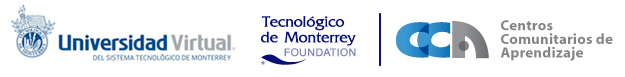 Formato de solicitud para apertura de un CCADatos de la organizaciónDatos de la organizaciónNombre de la organización:Giro de la organización:País:Estado:Municipio:Comunidad:Página web:Datos de contactoDatos de contactoNombre:Correo electrónico:Teléfono con código de área:Perfil de la organizaciónPerfil de la organizaciónFecha de su creación:Principales alianzas:Infraestructura física (con la que cuenta para ofrecer el servicio de CCA)Infraestructura física (con la que cuenta para ofrecer el servicio de CCA)¿Tiene un lugar físico para ofrecer servicios educativos? Si / NoDimensiones del espacio físico: (número de metros cuadrados):Número de computadoras disponibles:¿Cuenta con conexión a Internet? Si / NoNúmero de impresoras:Infraestructura humanaInfraestructura humanaNúmero de empleados de la organización:Número de empleados dedicados a fines sociales:Infraestructura financieraInfraestructura financiera¿Cuenta con un presupuesto destinado a fines de desarrollo social? Si / No